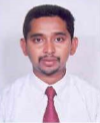 BOBY Strategic ProfessionalE-Mail: boby.380760@2freemail.com  Enterprising leader & planner with a strong record of contributions in streamlining Finance & Account Operations, invigorating businesses, managing month end closing , treasury, cash flow, targeting assignments in:Finance & Accounts/ Treasury / Operations/ VAT Posses considerable international experience and communication skills with the ability to contribute as a team player and interface with professionals at all levels Expert in GST (VAT) implementation & ERP A focused professional with zeal to make a winning career in Finance & Accounts/ Treasury / Operations/ VAT management Planned and executed monthly / quarterly / annual closure schedules; provided monthly financial statements; administered the monthly closing processPrepared and presented weekly and monthly management reports on cost and benefit analysis, productivity analysis, inventory turnover analysis and cost variance analysisEnsured correct availment of Value-Added Tax (VAT) input credits / credits and discharge of liabilities on time; instituted a robust process for Value-Added Tax (VAT) refundsAccelerated the month-end closing process every month; provided timely and accurate financial reports on operating entities and capital projectsSuccessfully implemented necessary internal controls within few months after taking charge as a Financial Controller and Internal Auditor for the organizationManaged the treasury function with responsibilities including long & short term funding, credit control, foreign exchange management, economic & industry comparisons, business MIS and reviews, strategic & annual planningA go-getter with strong communication, coordination, analytical & networking competenciesORGANISATIONAL EXPERIENCE Sep’17-Feb’18 NFPM- Abu Dhabi,Semi Government -  National Animal Food Processing Unit as Temporary Chief AccountantJan’09-Apr’17 Bin Hammoda Group (Reputed Investment Consultant),  as Chief Accountant Abu Dhabi  		Key Result Areas:Streamlined ERP System – SAP ECC -6.0 EHP 7, annual turnover of USD.200 MillionLed a team of ten members, including accounting and admin staffsManaged full set of accounts and ensure timely closing of accounts and submission to the Finance DirectorTook active part in Ministry of Finance VAT implementation programme and impact on the business in UAE. Familiar with corporate VAT registration with federal TAX authorityEnsured Monthly closing of the accounts, manage the a/p process -reviewing every payment request Brought in greater financial control by establishing balance sheet and cash flow forecasting modelsChecked cash flow forecasting, budgeting and worked closely with the operations and project teams in analysing margins and variancesFormulated  monthly BS/ and other reports requested by FD. Reconcile intercompany GRIN and review AR provisions and written off.Developed and maintain internal control and effective accounting system and policies for the set up. • Review all payroll actions prior to releaseJul’06-Dec’08 Alstom Power Asia Pacific -Malaysia & Angola as Accounts Manager / Site Accountant Key Result Areas:Steered a team of twelve members, including accounting ,store  and site  staffsExecuted :Monthly costing for 100 types of steel pipes and identifying profit margins and monthly cash flow of RM 4 MillionGST Return file form 3 submission and interact with Tax consultant on zero rated and non-taxable for input credit. Treatment of mixed invoice for tax calculation. Coordinated with IT department to modify to incorporate all aspects of GST implementation from point of sales, invoice, GST file returnsReduced overtime of direct labour by 5% by comparing monthly QTY and payrollContinuously negotiating with domestic and international suppliers to increase credit limit and period. Reduced 5 % of purchase, freight and insurance cost by arranging quarterly purchaseJan’00-Apr’06 Bin Hamoodah Group, Abu Dhabi, U.A.E.  as Factory Controller / Senior AccountantHighlights:Mentored a team of seven members including the accounting team and stores departmentFormulated and implemented product costing, market/competitor based pricing strategy for FMCG products leading to additional 10% operational profit marginClosely reviewed a monthly budget of USD 800,000, and actual profit & loss accounts with Board of Directors and sales team to ensure business targets are met consistentlySuccessfully managed a cash flow of $1 millionDealt various import & export procedures such as Letter of Credit, shipping guarantees, amongst others By global sourcing reduced purchase cost of major raw materials by 37.5%Established unique position in Middle East markets by increasing market share by 20% and profit margins by 17%Achieved variable cost savings of USD 16,000 by implementing better co-ordination mechanisms with production department and reducing minimum wastage of materials and utilityAchieved fixed costs savings of USD 25,000 by controlling labour costsImplemented new accounting software system and provided continuous support, which helped the company reduce cost by 3%, improve production capacity by 2% and timely closing of accountsSuccessfully liaised with banks and other financial institutions to increase overdraft facilities from USD 500,000 USD to USD 1 MillionPREVIOUS EXPERIENCE Jan 98–Dec 99 Site Technology Ltd. Co. – Abu Dhabii, UAE (Irish Multi National Contracting Co.)  as Accountant Highlight:Assessed turnkey project costing and reconciliation to ensure that the concerned projects achieved the set profit marginsIT SKILLSMicrosoft Office, Accounting s/w  Focus, Sun Systems, Auto Count, UBS, SAP  ACADEMIC DETAILSBachelors in Accounting from University of Kerala, India in 1996  Professional Qualification CAT – Certified Account Technician – (CAT)/ From ACCA Undergoing ACCA – 2ND Level  Software Integrated Systems – India  VC++ Programming  PERSONAL DETAILSLanguages:		English, Hindi, Arabic, Malayalam Visa Status: 		Transferable Resident Visa U.A.E. 